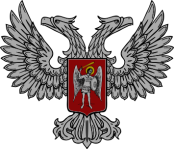 АДМИНИСТРАЦИЯ ГОРОДА ГОРЛОВКАРАСПОРЯЖЕНИЕглавы администрации03  августа  2017 г.		                                                № 610-рг. ГорловкаО выдаче разрешенияна удаление зеленыхнасаждений	В соответствии с Порядком работы комиссии по обследованию и состоянию зеленых насаждений, утвержденным распоряжением главы администрации города Горловка от 29 июня 2015 года № 242-р (с изменениями от 14 ноября 2016 года № 957-р, от 04 апреля 2017 года № 255-р), руководствуясь пп. 3.3.6, 4.1. Положения об администрации города Горловка, утвержденного распоряжением главы администрации от 13 февраля 2015 года № 1-р	1. Выдать разрешение на удаление зеленых насаждений юридическим лицам согласно приложению.	2. Рекомендовать юридическим лицам, которым выдано разрешение на удаление зеленых насаждений, озеленить соответствующую территорию.Первый заместитель главы администрации                                           П.В.КАЛИНИЧЕНКО                                                                                                                                                                           Приложение	                                                                                                                        к распоряжению главы                                                                                                                                                                             администрации города Горловка                                                                                                                                 от 03.08.2017 г. № 610-р   Переченьюридических лиц, которым выдается разрешение на удаление зеленых насаждений2                                                                                               Продолжение приложеннияУправляющий делами администрации                                                                                                                          Н.Ю.Ботвина	Перечень юридических лиц, которым выдается разрешение на удаление зеленых насаждений, подготовлен управлением жилищно-коммунального хозяйства администрации г. Горловка.И.о. начальника управления                                                        	                                                               Р.Г.Конев№ ппНазваниепредприятияКоличество зеленых на-саждений, подлежа-щих удале-ниюКоличество зеленых на-саждений, подлежащих санитарномуомоложениюКоличество зеленых на-саждений, остающихся на земель-ном участкеВосстанови-тельная стои-мость, руб.Место размещения зеленых насажденийПримеча-ние123456781КП «Управля-ющая компа-ния города Горловка» (уч. № 7)1дерево-1093деревабез проведе-ния восстано-вительной стоимостиул. Пушкинская, 49деревоаварийное2Городской наркологи-ческий дис-пансер5деревьев-280 деревьевбез проведе-ния восстано-вительной стоимостиул. Беспощадного, 45 деревья сухие,аварийные 3ООО «Гор-ловский энер-гомеханичес-кий завод»1дерево-67деревьевбез проведе-ния восстано-вительной стоимостиул. Нестерова, 127дерево аварийное123456784Горловская СОШИ № 244дерева-150 деревьевбез проведе-ния восстано-вительной стоимостиул. Фиалковая, 23деревья сухие,аварийные5КП «Управля-ющая компа-ния города Горловка» (уч. № 8)4дерева-655деревьевбез проведе-ния восстано-вительной стоимостиул. Соколовского, 16;ул. Черникова, 38деревья сухие,аварийные6ДК «Ники-товский»3дерева-32деревабез проведе-ния восстано-вительной стоимостиул. Королева, 108деревья сухие,аварийные7ДОУ № 87 «Журавушка»8деревьев-107 деревьевбез проведе-ния восстано-вительной стоимостиул. Малыныча, 24адеревья сухие,аварийные